[Rapportrubrik][RAPPORTUNDERRUBRIK][Namn] | [Kursnamn] | [Datum][Kom igång direkt][Om du vill ersätta platshållartexten på sidan kan du markera allt och börja skriva. Men vänta lite med det!][Kolla först in några tips som hjälper dig att snabbt formatera rapporten. Du kanske blir förvånad över hur enkelt det är.][Se bra ut hela tiden][Behöver du en rubrik? Klicka bara på det rubrikformat du vill använda i formatgalleriet på fliken Start.][Notera att det även finns andra format i galleriet, till exempel för ett citat, en numrerad lista eller en punktlista som den här.][Om du vill uppnå bäst resultat när du markerar text som du vill kopiera eller redigera tar du inte med blanksteg till vänster eller höger om tecknen i markeringen.][BÄSTA BILDEN][Du kanske tycker lika mycket om fotot på försättsbladet som vi gör, men om det inte passar för rapporten är det enkelt att ersätta det med ett eget.][Ta bort platshållarbilden. Klicka sedan på Bild på fliken Infoga och välj en av dina filer.]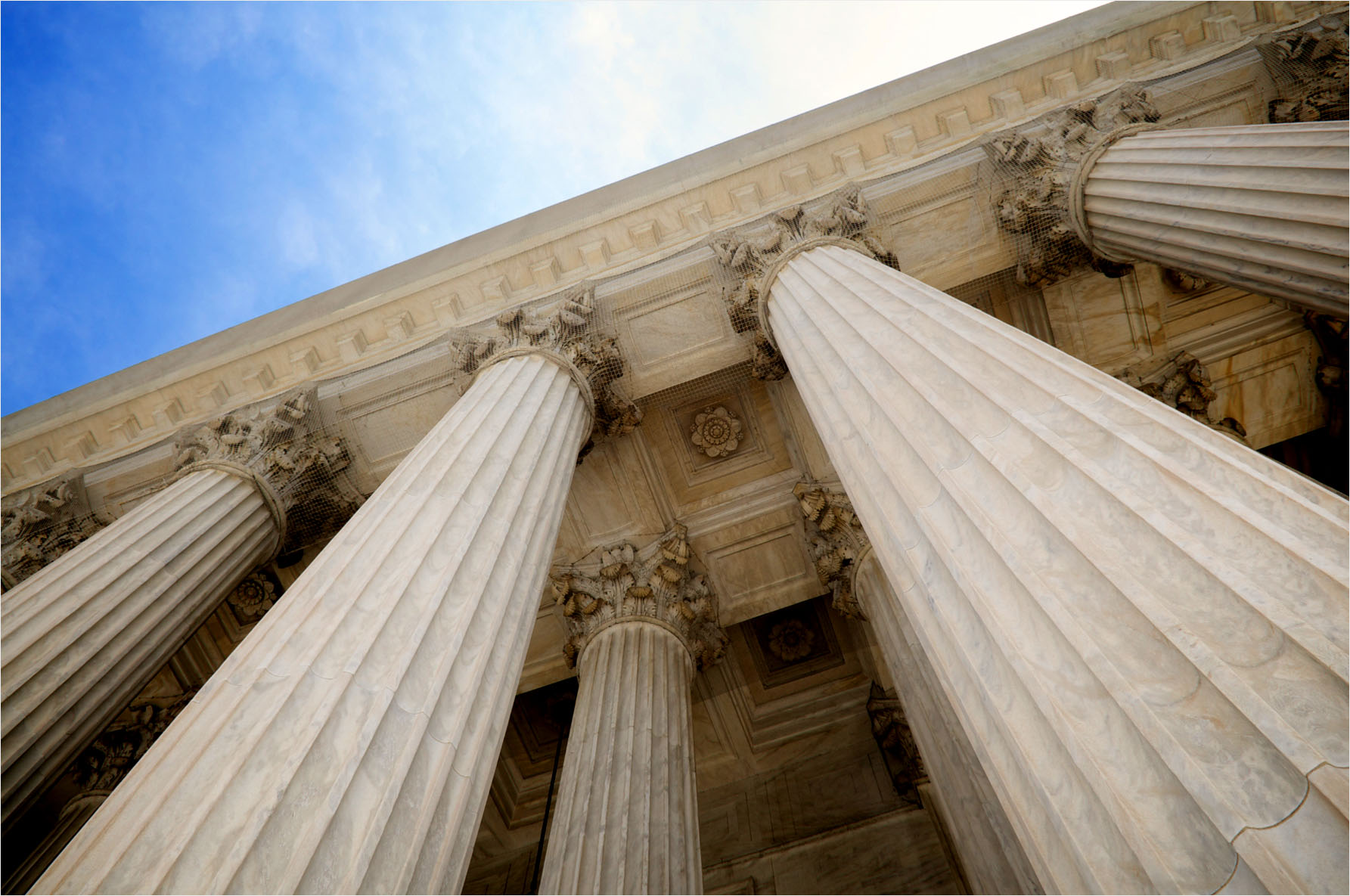 